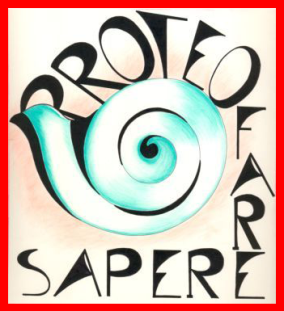 Associazione Professionale Proteo Fare SapereSoggetto Qualificato per la FormazioneDM 10/07/2000 e DM 08/06/2005SCHEDA di iscrizione al corso di formazione    “Governare la complessità ”e di  iscrizione a PROTEO FARE SAPERE  Cognome……………………………………….…  Nome …..………………………………………………..Nata/o a …………………………………………………………………….     il ……………………………… Abitazione:Via /Piazza…………….………………………………………….……   n°………………………Città …………............................................................  Provincia ……………… .  CAP …………………e-mail…………………………………………………………………………. Cellulare/telefono ………………………………       lingua  comunitaria  preferita : ……………………… Iscritta/o alla FLC-CGIL            □ SI	             □ NOPagamento della quota di partecipazione     □ a mezzo bonifico bancario                                                 □ con buono emesso con CARTA del DOCENTE                                                 □ versamento in contanti al primo incontroData…………………………………………	Firma…………………………………………….La scheda va inviata entro e non oltre il 31 dicembre 2017 all’indirizzo email:                                                       proteotaranto@gmail.comInformativa ai sensi dell'art. 13 del D.Lgs. 196/03 “Codice in materia di protezione dei dati personali” Proteo Fare Sapere ed FLC CGIL non raccolgono dati sensibili, trattano i dati personali con mezzi elettronici ad accesso riservato al personale addetto, predispongono misure di sicurezza informatica necessarie per ridurre al minimo il rischio di violazione della privacy delle/dei sue/suoi utenti da parte di terzi, tratta i dati secondo principi di correttezza, liceità, trasparenza e tutela della riservatezza e dei diritti degli interessati. L’invio della scheda implica il consenso all’utilizzo e al trattamento dell’indirizzo E-mail, e di eventuali altri dati personali, per permettere di comunicare iniziative dell’associazione e dell’organizzazione sindacale. Ai sensi dell'art. 7 del D.Lgs. 196/03, Proteo Fare Sapere ed FLC CGIL garantiscono la possibilità di esercitare in qualsiasi momento i diritti di accesso, aggiornamento e cancellazione dei dati personali. Per partecipare al corso in caso di impegni di servizio L’iniziativa essendo organizzata da soggetto qualificato per l’aggiornamento (DM 08.06.2005) è automaticamente autorizzata ai sensi degli artt. 64 e 67 CCNL 2006/2009 del Comparto Scuola), con esonero dal servizio e con sostituzione ai sensi della normativa sulle supplenze brevi e come formazione e aggiornamento dei Dirigenti Scolastici ai sensi dell'art. 21 CCNL 15/7/2011 Area V e dispone dell’autorizzazione alla partecipazione in orario di servizio.